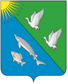 СОВЕТ ДЕПУТАТОВСЕЛЬСКОГО ПОСЕЛЕНИЯ ЛЯМИНАСургутского районаХанты-Мансийского автономного округа-ЮгрыРЕШЕНИЕ   « 27 » декабря 2023 года                                                                                                                     №  55с. п. ЛяминаО внесении изменений в решениеСовета депутатов сельского поселения Ляминаот 27 декабря 2022 года № 11« О бюджете сельского поселенияЛямина на 2023 год и на плановыйпериод 2024 и 2025 годов»В соответствии с Бюджетным кодексом Российской ФедерацииСовет депутатов сельского поселения Лямина решил:1. Внести в решение Совета депутатов сельского поселения Лямина от 27 декабря 2022 года № 11  «О бюджете сельского поселения Лямина на 2023 год и на плановый период 2024 и 2025 годов» следующие изменения:1.1. Пункт 1 изложить в следующей редакции:«1. Утвердить основные характеристики бюджета поселения на 2023 год:- общий объём доходов в сумме  41 млн. 702,1 тыс. рублей;- общий объём расходов в сумме 44 млн. 234,0 тыс. рублей;- дефицит бюджета поселения в сумме 2 531,9 тыс. рублей;- верхний предел муниципального внутреннего  долга на 01 января 2024 года в сумме 0,0 тыс. рублей, в том числе верхний предел долга по муниципальным гарантиям 0,0 рублей;- объем расходов на обслуживание муниципального внутреннего долга в сумме 0,0 тыс. рублей.»;1.2. Абзац 5 пункта 5 изложить в новой редакции:« на 2023 год – 36 352,0 тыс. рублей;»1.3. Абзац 2 пункта 9 изложить в новой редакции:«на 2023 год в сумме 11 827,1 тыс. рублей;»1.4. Приложение 1 решения изложить в новой редакции согласно приложению 1 к настоящему решению;1.5. Приложение 3 решения изложить в новой редакции согласно приложению 2 к настоящему решению;1.6. Приложение 7 решения изложить в новой редакции согласно приложению 3 к настоящему решению;2. Опубликовать настоящее решение и разместить на официальном сайте сельского поселения Лямина.3.  Настоящее решение вступает в силу с 27 декабря 2023 года.4. Контроль за выполнением данного решения возложить на главу сельского поселения Лямина.Глава сельского поселения Лямина   				А. А. Дизер